TECNICATURA SUPERIOR EN BIBLIOTECOLOGÍAPLAN DE CORRELATIVIDADES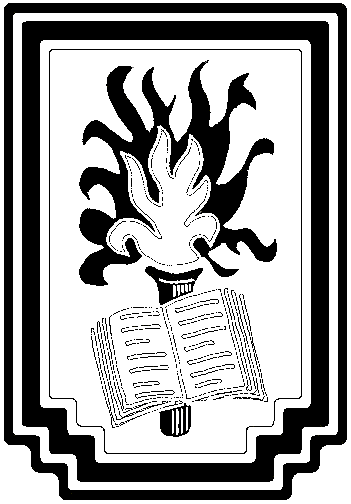 PROVINCIA DE BUENOS AIRESDIRECCION GENERAL DE CULTURA Y EDUCACIONDIRECCION DE EDUCACION SUPERIORESCUELA NORMAL SUPERIOR“GRAL. JOSE DE SAN MARTIN”Av. Santamarina 851 – TANDIL – B7000AYI – TEL/FAX: 423837-423254e-mail : escuelanormaltandil@gmail.comPara Aprobar: Deberá tener Aprobado:- Literatura universal - Historia de los procesos socioculturales- Inglés II - Inglés I- Tecnologías de la Información yla Comunicación I- Tecnología de la Información- Descripción Documental II - Descripción Documental I- Análisis Documental I- Análisis Documental II - Análisis Documental I- Descripción Documental I- Gestión y Administración deUnidades de Información II- Gestión y Administración deUnidades de Información I- Fuentes y Servicios deInformación II- Fuentes y Servicios deInformación I- Práctica Profesional I - Todos los Espacios Curricularesde 1º año.- Formación de usuarios - Metodología de la Investigación- Gestión y Administración deUnidades de Información II- Fuentes y Servicios deInformación II- Diseño de proyectos - Gestión y Administración deUnidades de Información II- Metodología de la Investigación- Descripción Documental III - Descripción Documental II- Análisis Documental II- Práctica profesional I- Análisis Documental III - Análisis Documental II- Descripción Documental II- Práctica profesional I- Desarrollo de colecciones - Fuentes y Servicios deInformación II - Metodología de la Investigación - Gestión y Administración en Unidades de Información II - Tecnologías de la Información yla Comunicación II- Tecnologías de la Información yla Comunicación I- Práctica Profesional II - Todos los EspaciosCurriculares de 1º año y elEspacio de la FormaciónEspecífica de 2ª año. 